CONCEALED CARRY PERMIT QUALIFICATION COURSE REGISTRATION: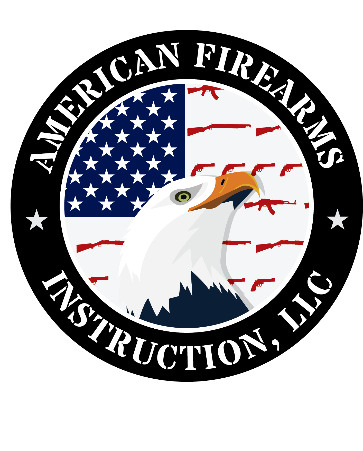 Date: First Name:  Last Name:   Address: 	       Town: State:  			Zip Code:  Phone Number:     Email:  SBI Number:  	 F.I.D.  Firearm Make:       Caliber: Firearm Model: Firearm Serial Number: Firearm Make: 	 Caliber: Firearm Model: Firearm Serial Number: I attest that all information herein is truthful and accurate to the best of my knowledge.Signature:___________________   	Date: 	